Vyučujúci: Mgr. Jana ChovancováTrieda: 7. ročníkPredmet: dejepisMeno a priezvisko žiaka:Turecké nájazdy do UhorskaTurci prepadávali poddaných v údolí Váhu, Hrona a Nitry. Poddaní si robili úkryty v dome alebo utekali do lesov. Mestá stavali opevnenia. Najslávnejším bojovníkom proti turkom bol Mikuláš Pálfi. Známa je báseň Turčin Poničan od sama Chalúpku.Pomocou textu dokonči vety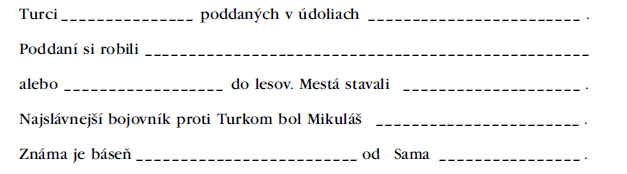 Podčiarkni, čo je správne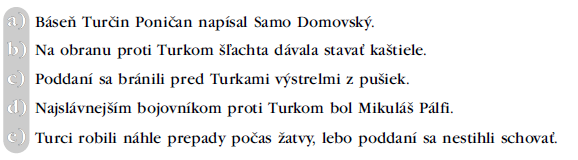 Napíš, čo je na obrázku. Obrázok, ktorý tam nepatrí prečiarkni. 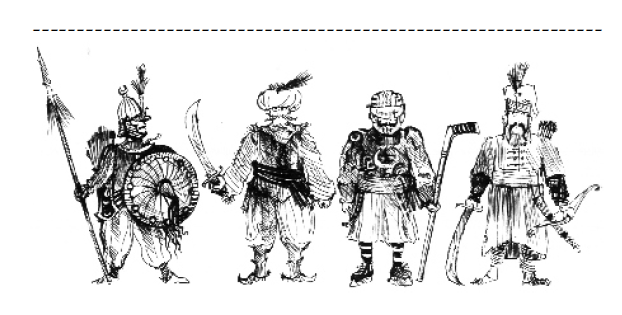 